KINGSLEY COMMUNITY PRIMARY & NURSERY SCHOOL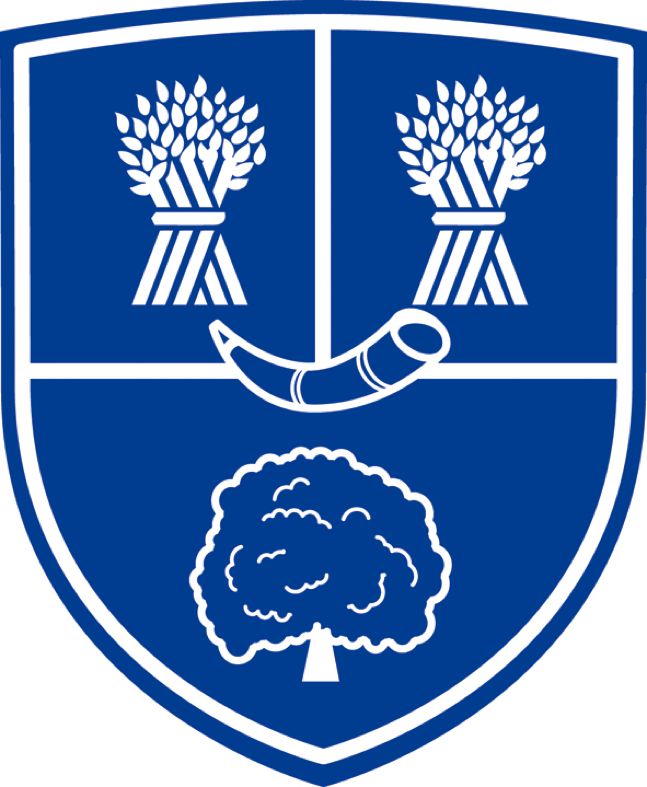 Equality PolicyPresented to Staff: June 2016Approved by Governors: June 2016Revised: To be reviewed: June 2019At Kingsley Primary School we aim to provide a welcoming and inclusive environment where everyone feels happy, safe and secure. We promote an atmosphere of truth and honesty in which everyone feels valued and shows respect for each other and their surroundings. As a team, we are committed to high expectations and continuous improvement. We adopt a child centred approach to high quality teaching and learning, inspiring everyone to achieve their full potential.Equality and Diversity StatementThis policy outlines the commitment of the staff and Governors of Kingsley Community Primary School to promote equality.In accordance with our mission statement and school values we endeavour:To respect the equal human rights of all our pupilsTo promote equality and diversity To tackle the barriers which could lead to unequal outcomes for identified groups of pupilsTo educate pupils about equalityTo respect the equal rights of our staff and other members of the school community We will assess our current school practices and implement all necessary resulting actions in relation to:GenderRaceDisabilityReligious beliefAgeSexual orientationPregnancy and maternitySocio-economic background and other protected characteristicsWe will promote community cohesion at school, local, national and global levels, comparing our school community to its local and national context and implementing all necessary actions in relation to:EthnicityReligion or beliefSocio- economic backgroundStatutory RequirementsAs a school we welcome our duties under the Equality Act 2010.  The general duties are to:Eliminate discrimination,Advance equality of opportunityFoster good relationsWe understand the principle of the act and the work needed to ensure that those with protected characteristics are not discriminated against and are given equality of opportunity.  In order to meet our general duties, listed above, the law requires us to do some specific duties to demonstrate how we meet the general duties.  These are to:Publish equality information – to demonstrate compliance with the general duty across its functionsWe will not publish any information that can specifically identify any childPrepare and publish equality objectivesTo do this we will collect data related to the protected characteristics above and analyse the data to determine our focus for our equality objectives. The data will be assessed across our core provisions as a school. This will include the following functions:AdmissionsAttendanceAttainmentExclusionsPrejudice related incidentsOur objectives will detail how we will ensure equality is applied to the services listed above. However where we find evidence that other functions have a significant impact on any particular group we will include work in this area.We also welcome our duty under the Education and Inspections Act 2006 to promote community cohesion.We recognise that these duties reflect international human rights standards as expressed in the UN Convention on the Rights of the Child, the UN Convention on the Rights of People with Disabilities, and the Human Rights Act 1998.In fulfilling our legal obligations we will: Recognise and respect diversityFoster positive attitudes and relationships, and a shared sense of belongingObserve good equalities practice, including staff recruitment, retention and developmentAim to reduce and remove existing inequalities and barriers through carrying out evaluations in each policy renewal. Consult and involve widelyStrive to ensure that society will benefitAddressing Prejudice Related IncidentsThis school is opposed to all forms of prejudice and we recognise that children and young people who experience any form of prejudice related discrimination may fair less well in the education system.  We provide both our pupils and staff with an awareness of the impact of prejudice in order to prevent any incidents.  If incidents still occur we address them immediately and report them to the Local Authority using their guidance material.  The Local Authority may provide some support.ResponsibilitiesWe believe that promoting Equality is a whole school responsibility:We will ensure that the whole school community is aware of the Equality Policy and our published equality information and equality objectives by publishing them on the school website.Written in June 2016Agreed by governors in; To be reviewed in June 2018Person responsible –: Chair of Governors –Appendix 1Kingsley Community Primary and Nursery School Equalities InformationKingsley Primary School has used the following process to assist them in identifying some of the barriers to their pupils in accessing educational provision.Stage 1: Understanding Our School Community – PupilsWhat is the school profile?How many children are on roll at the school? 160What information on pupils is collected by protected characteristics?Information was also gathered from the following sources:Pupil assessment and trackingRaiseonlineFischer Family Trust dataReports of incidents- behaviour book and racist incidents Exclusion reportsChild protection, children in need SEN registerParents questionnaire and feedbackPupils feedbackStaff, Governors and Local AuthorityStage 2: Understanding the Information GatheredUsing the information gathered the school looked at the following to identify whether there were any obvious gaps or potential issues for pupils in relation to the protected characteristics:AdmissionsAttainmentAttendanceExclusionsPrejudice related incidentsRewards and sanctionsThree Year Equality Objectives 2016 - 19In Relation to Teaching and Learning Educate all about discrimination and prejudice and promote a harmonious environment. To reduce prejudice and increase understanding of equality through direct teaching across the curriculum To promote spiritual, moral, social and cultural development and understanding through a rich range of experiences both in and beyond the school, led by the SMSC Leader (Mrs Harrison ) In Relation to Achievement Strive for all pupils regardless of ethnicity, age, gender and ability to make exceptional progress in all aspects of their learning and to achieve the highest possible standards.To ensure that all ‘vulnerable‘ pupils achieve challenging targets. Pupils  to make at least good progressIn Relation to Leadership and Management Ensure the appointment of all staff is in line with equal opportunities legislation To continually consider how well the school ensures equality of opportunity for all its pupils To ensure all new and existing polices and procedures take account of our commitment  to achieving equalitySchool Community ResponsibilityGoverning BodyInvolving and engaging the whole school community in identifying and understanding equality barriers and in the setting of objectives to address these. Headteacher As above including:Promoting key messages to staff, parents and pupils about equality and what is expected of them and can be expected from the school in carrying out its day to day duties.  Ensure that staff have appropriate skills to deliver equality, including pupil awareness.  Ensure that all staff are aware of their responsibility to record and report prejudice related incidents.   Senior Leadership TeamTo support the Headteacher as aboveEnsure fair treatment and access to services and opportunities. Ensure that all staff are aware of their responsibility to record and report prejudice related incidents.Teaching StaffHelp in delivering the right outcomes for pupils. Uphold the commitment made to pupils and parents/carers on how they can be expected to be treated.Design and deliver an inclusive curriculumEnsure that you are aware of your responsibility to record and report prejudice related incidents.Non Teaching StaffSupport the school and the governing body in delivering a fair and equitable service to all stakeholdersUphold the commitment made by the head teacher  on how  pupils and parents/carers can be expected to be treatedSupport colleagues within the school communityEnsure that you are aware of your responsibility to record and report prejudice related incidentsParentsTake an active part in identifying barriers for the school community and in informing the governing body of actions that can be taken to eradicate these Take an active role in supporting and challenging the school to achieve the commitment given to the school community in tackling inequality and achieving equality of opportunity for all.PupilsSupporting the school to achieve the commitment made to tackling inequality.Uphold the commitment made by the head teacher on how  pupils and parents/carers, staff and the wider school community can be expected to be treated.Local Community MembersTake an active part in identifying barriers for the school community and in informing the governing body of actions that can be taken to eradicate these Take an active role in supporting and challenging the school to achieve the commitment made to the school community in tackling inequality and achieving equality of opportunity for all.Ethnic CategoriesEthnic CategoriesEthnic CategoriesEthnic CategoriesEthnic CategoriesEthnic CategoriesEthnic CategoriesEthnic CategoriesWhite British 93.8%White and Black Caribbean0Indian0.6%Other Black Background0Irish2.5%White and Asian0.6%Pakistani0Refugee0Other White Background0.6%White and Black African0Bangladeshi0Asylum Seeker0Traveller of Irish Heritage0Other Mixed Background0.6%Other Asian Background0Other Ethnic Group0.6%Gypsy/Roma0Chinese0Black Caribbean0Information refused0.6%White European0Other  Chinese Background0Black African0Ethnicity not known0English first language English first language English first language 99.4%Other language as first languageOther language as first languageOther language as first language0.6%Disability Categories: Number of children Disability Categories: Number of children Disability Categories: Number of children Disability Categories: Number of children Disability Categories: Number of children Disability Categories: Number of children Disability Categories: Number of children Disability Categories: Number of children Not Collected0Problems with Eating and Drinking0Problems with Hearing1Problems with Hand Function1No Disability150Needs Medication3Problems with Vision2Problems with Communication3Problems with Mobility0Problems with Incontinence0Autistic Spectrum0Other Disability/Health 0Special Educational Needs(SEN)Percentage(%)Actual NumberNo Specified SEN99.4%159SEND profiles 0.6%1EHPs0%0GenderPercentage(%)Actual NumberGirls47%75Boys 53%85